FIRST LUTHERAN CHURCH
Northwood, Iowa
641-324-2984
www.flcnorthwood.orgTHAT ALL MAY KNOW THE LOVE OF GOD IN JESUS CHRIST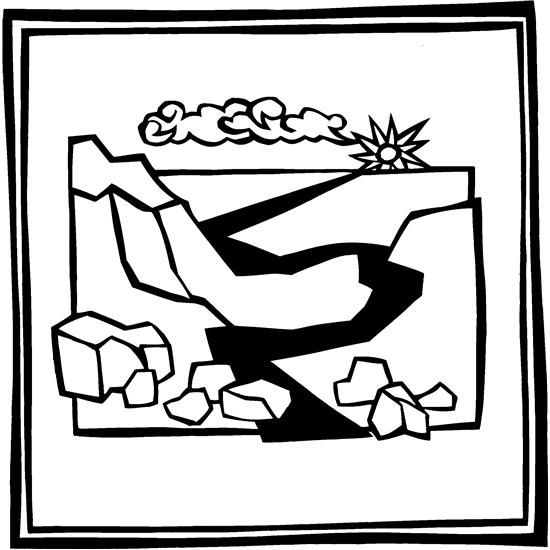 2nd Sunday in AdventDecember 5, 2021
9:00am
Pastor Becky Sogge	Acolyte: Emy Wahl and Lauren HeikenOrganist/Pianist: Loraine MixLay reader: Leila GangstadSpecial Music: Senior ChoirSound/Video: Eli Mix, Mark WillandCounters: Randy & Laure Buehrer, Steph PerkinsAltar Guild: LEAH Circle
Prelude    						     -Loraine MixWelcome – AnnouncementsConfession and ForgivenessBlessed be the holy Trinity, one God, who alone does wonders, who lifts up the lowly, who fills the hungry with good things.  Amen.Let us confess our sin, trusting in the tender mercy of our God.Silence is kept for reflection.God for whom we wait, in the presence of one another, we confess our sin before you.  We fail in believing that your good news is for us.  We falter in our call to tend your creation.  We find our sense of self in material wealth.  We fear those different from ourselves.  We forget that we are your children and turn away from your love.  Forgive us, Blessed One, and assure us again of your saving grace.  Amen.  God, in Christ Jesus, has looked with favor upon you!  Through the power of the Holy Spirit, your sins are forgiven.  You are children of the Most High, inheritors of the eternal promise, and recipients of divine mercy.  God strengthens you anew to follow the way of peace.  Amen.Opening Hymn    	“Prepare the Royal Highway”	   ELW 264 Lighting of the Advent Wreath	Reading	Prayer – O people of hope, come,                      Let us rejoice in the faithfulness of the Lord.  AmenPrayer of the DayStir up our hearts, Lord God, to prepare the way of your only Son. By his coming give to all the people of the world knowledge of your salvation; through Jesus Christ, our Savior and Lord, who lives and reigns with you and the Holy Spirit, one God, now and forever.  Amen.Special Music		“Prayer for Emmanuel”	        -Senior ChoirFirst Reading: Malachi 3:1-4Word of God, word of life.  Thanks be to God.Psalm Luke 1:68-79Blessed are you, Lord, the God of Israel, you have come to your people and set them free.You have raised up for us a mighty Savior, born of the house of your servant David. Through your holy prophets, you promised of old to save us from our enemies, from the hands of all who hate us,to show mercy to our forebears, and to remember your holy covenant.This was the oath you swore to our father Abraham: to set us free from the hands of our enemies,free to worship you without fear, holy and righteous before you, all the days of our life. And you, child, shall be called the prophet of the Most High, for you will go before the Lord to prepare the way,to give God’s people knowledge of salvation by the forgiveness of their sins.In the tender compassion of our God the dawn from on high shall break upon us,to shine on those who dwell in darkness and in the shadow of death, and to guide our feet into the way of peace. Second Reading: Philippians 1:3-11Word of God, word of life.  Thanks be to God.Gospel Acclamation: Alleluia….	p. 142Gospel: Luke 3:1-6(Before) The holy gospel according to Luke.
Glory to you, O Lord. (After)		The gospel of the Lord.   
   Praise to you, O Christ.Children’s SermonSermon					          Pastor Becky SoggeHymn of the Day     “On Jordan’s Bank the Baptist’s Cry”	ELW 249Apostles’ Creed	p. 105Prayers of IntercessionHear us, O God.  Your mercy is great.Offering is received in the plates at the entrance of the sanctuary or electronically through Vanco Offering PrayerGreat Thanksgiving	p. 144Lord’s Prayer	p. 145Invitation to CommunionCome to Christ’s banquet.  Feast on God’s gift of grace.Lamb of God	p. 146Communion Blessing and PrayerBlessingThe God of hope fill us with all joy and peace in believing, so that we may abound in hope by the power of the Holy Spirit, through Christ Jesus for whom we wait.  Amen.Closing Hymn            “Hark, the Glad Sound”	 ELW 239DismissalGo in peace.  Christ is near.We Will!  Thanks be to God.Postlude					                -Loraine MixAnnouncementsThe Sunday School Christmas Program will be during the church service on Sunday, December 19th.  After worship, the entire congregation is invited to a Christmas Party in the Fellowship Hall!Weekly Attendance and GivingWeekly Attendance and GivingWeekly Attendance and GivingWeekly Attendance and GivingDateAttendanceAttendanceGivingNovember 286868$1,557.00November 2186$1,861.00$1,861.00November 14106$353.00$353.00November 795$3,998.00$3,998.00Weekly CalendarWeekly CalendarWeekly CalendarWeekly CalendarSunday, December 5Sunday, December 59:00 amWorship Service with H.C.*10:10 am10:10 amSunday School6:30 pm6:30 pmJH. Youth   Tuesday, December 711:00 am11:00 amStaff Meeting7:00 pmAA –Al-AnonWednesday, December 8Wednesday, December 84:30 pmConfirmation6:00 pmBell Choir7:00 pmChoir Practice7:00 pmSH. YouthThursday, December 9Thursday, December 98:30amQuilting9:00 amPrayer Group6:30 pmTaekwondo7:00 pmPub TheologySunday, December 12Sunday, December 129:00 amWorship Service with N.O.*10:00 am10:00 amChurch Council10:10 am10:10 amSunday School6:30 pmJH. Youth